      Curriculum Vitae Full name: Huỳnh Thị Như Thảo       Email: thaohtn@ntu.edu.vnDepartment of FinanceFaculty of  Accountant and FinanceNha Trang University02 Nguyen Dinh Chieu St., Nha Trang City, VietnamEDUCATIONLondon School of Commerce, London, England.Master of Business Administration, from 2013 to 2014University of Banking, Hồ Chí Minh city, VietnamB.A. in Finance and Banking from 1996 to 2010RESEARCH INTERESTS  Banking  Finance  Exchange rate and Trade balance  Bancassurance   Capital StructureRESEARCH EXPERIENCEList of research activities/ projects which you are implementing/ implementedTEACHING RESPONSIBILITY  Graduate: List of graduate programs you are teaching/ taughtInternational settlementFinance and bankingMonetary and Financial TheoriesPUBLICATIONS and PRESENTATIONS  Journals: Presentations:Deposit insurance in VietnamExchang rate anh Trade Balance in VietnamEVAResource in Vietnam.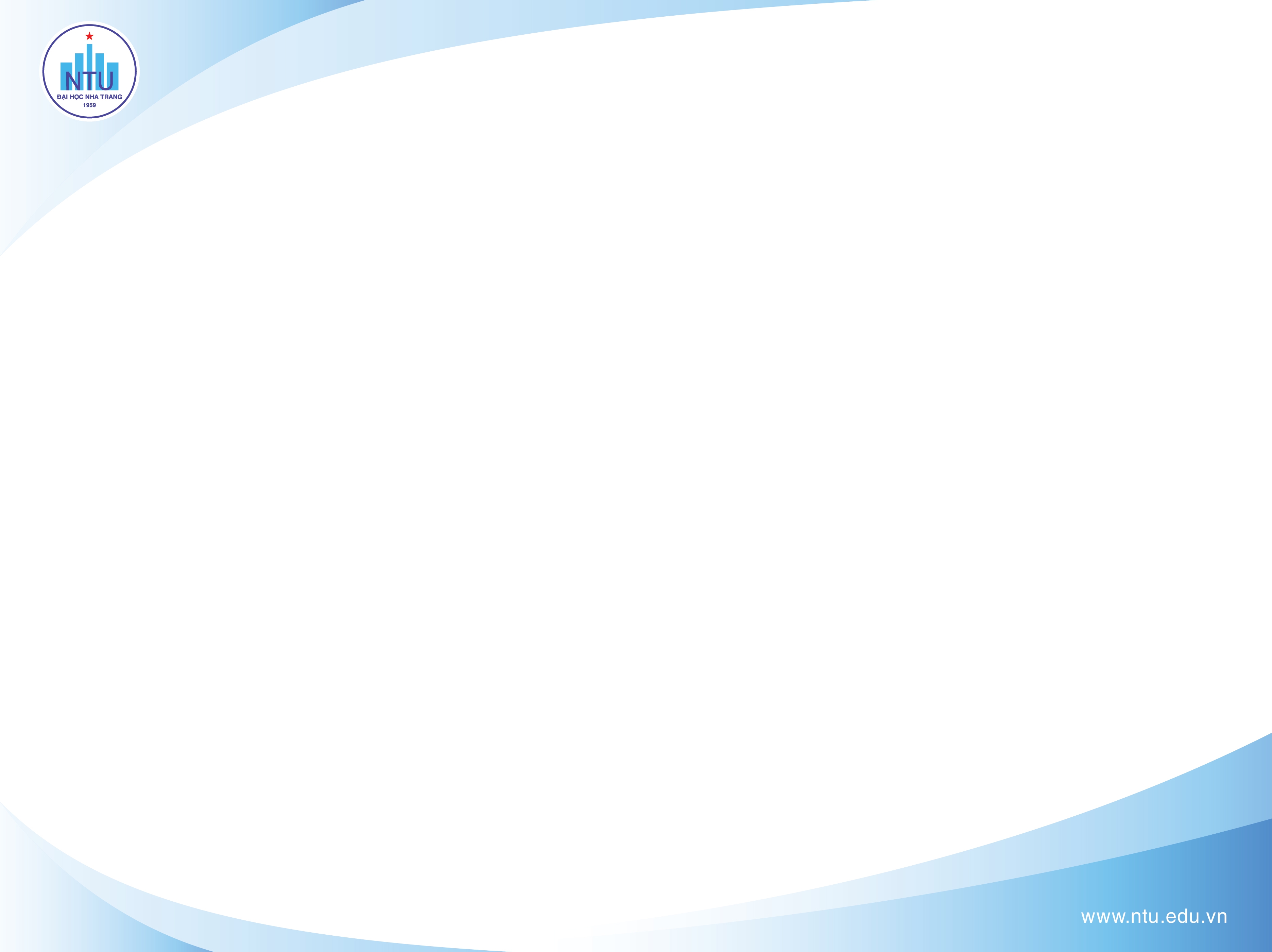 